Fiche d’adhésion Saison 2021-2022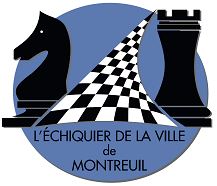 60, rue Franklin, 93100 MontreuilTél : 06 38 34 15 19Mail : edlv.montreuil@free.frSite internet : https://edlv.fr/L’Echiquier de la VilleHeures d’ouverture des salles de jeu :■ Centre Jean Lurçat, 5 place du Marché (Métro Croix de Chavaux)Mardi et Vendredi de 18h30-22h et  Samedi de 13h30-18h■ Salle Chanzy, 86 rue Parmentier, Mercredi de 10h-12hCours jeunes par niveau, cours adultes, cours féminins